DIMENSIONS OF TRADE IN ENTERTAINMENT INDUSTRY WITH SPECIAL REFERENCE TO INDIABY DR. CHACKO JOSE P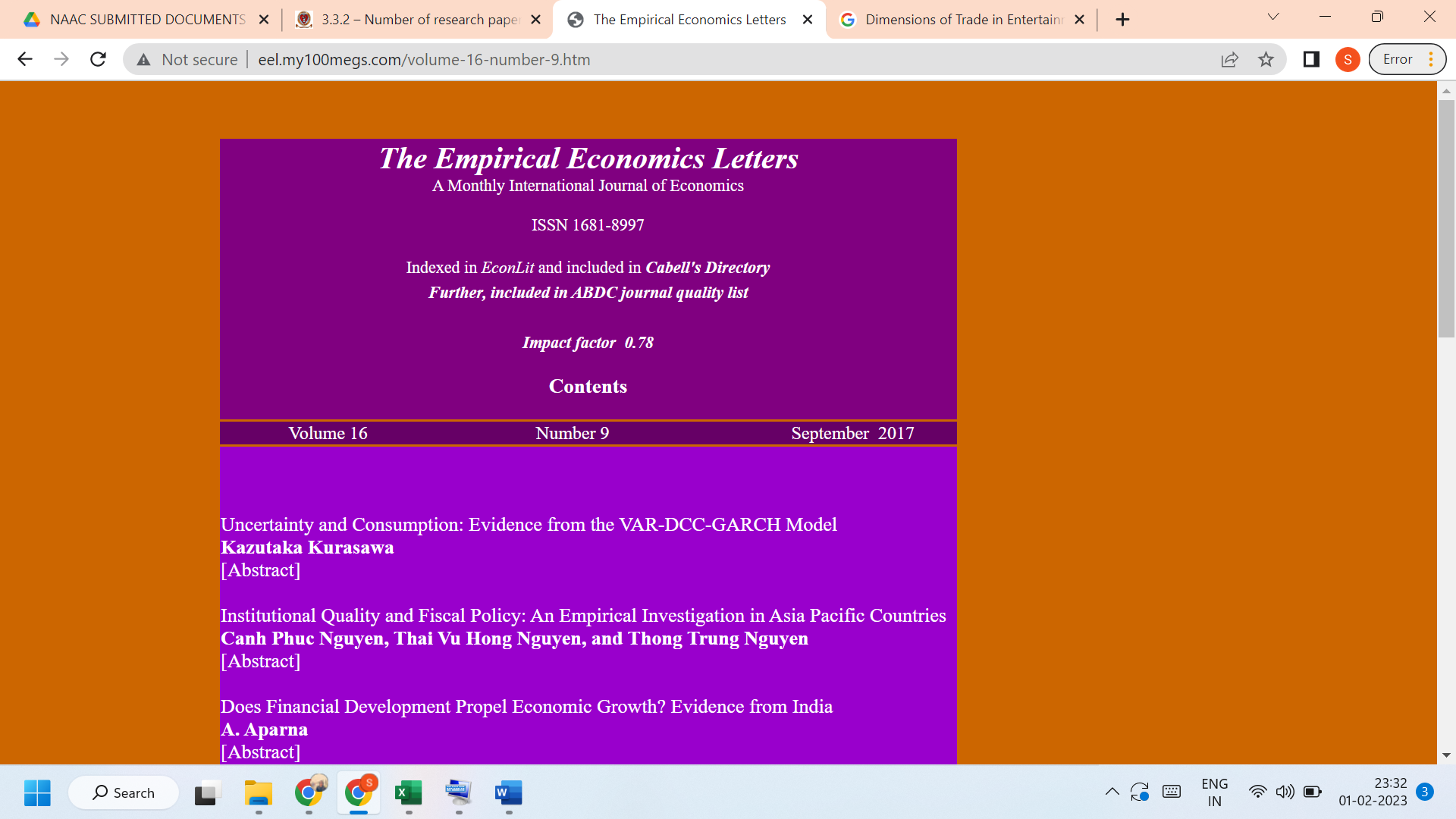 Link to the article:http://www.eel.my100megs.com/volume-16-number-9.htm